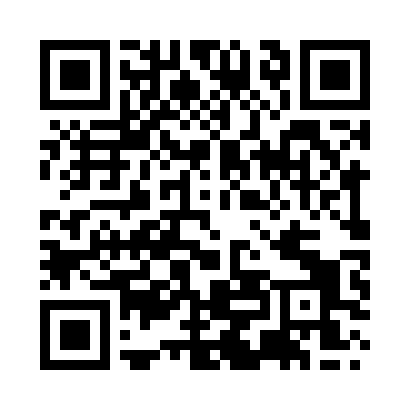 Prayer times for Moniaive, Dumfries and Galloway, UKMon 1 Jul 2024 - Wed 31 Jul 2024High Latitude Method: Angle Based RulePrayer Calculation Method: Islamic Society of North AmericaAsar Calculation Method: HanafiPrayer times provided by https://www.salahtimes.comDateDayFajrSunriseDhuhrAsrMaghribIsha1Mon3:004:401:207:059:5911:392Tue3:004:411:207:059:5811:393Wed3:014:421:207:049:5711:394Thu3:024:431:207:049:5711:385Fri3:024:441:207:049:5611:386Sat3:034:451:217:049:5511:387Sun3:034:461:217:039:5511:388Mon3:044:471:217:039:5411:379Tue3:054:491:217:039:5311:3710Wed3:054:501:217:029:5211:3611Thu3:064:511:217:029:5111:3612Fri3:074:521:217:019:5011:3513Sat3:074:541:227:019:4911:3514Sun3:084:551:227:009:4711:3415Mon3:094:571:227:009:4611:3416Tue3:104:581:226:599:4511:3317Wed3:114:591:226:589:4411:3318Thu3:115:011:226:589:4211:3219Fri3:125:031:226:579:4111:3120Sat3:135:041:226:569:3911:3121Sun3:145:061:226:559:3811:3022Mon3:155:071:226:549:3611:2923Tue3:155:091:226:539:3511:2824Wed3:165:111:226:539:3311:2725Thu3:175:121:226:529:3111:2726Fri3:185:141:226:519:3011:2627Sat3:195:161:226:509:2811:2528Sun3:205:171:226:499:2611:2429Mon3:205:191:226:489:2411:2330Tue3:215:211:226:469:2211:2231Wed3:225:231:226:459:2011:21